Publicado en Barcelona el 17/06/2014 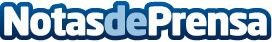 El pienso fabricado en España libre de transgénicosLos alimentos para mascotas de Gosbi se producen en España mediante un sistema innovador, que ha llevado a la marca a triunfar más allá de nuestras fronteras Datos de contacto:Fernando Beneitezhttp://www.mundo-animal.com/Nota de prensa publicada en: https://www.notasdeprensa.es/el-pienso-fabricado-en-espana-libre-de Categorias: Mascotas http://www.notasdeprensa.es